Орден Красной Звезды 

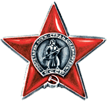 
Подвиг: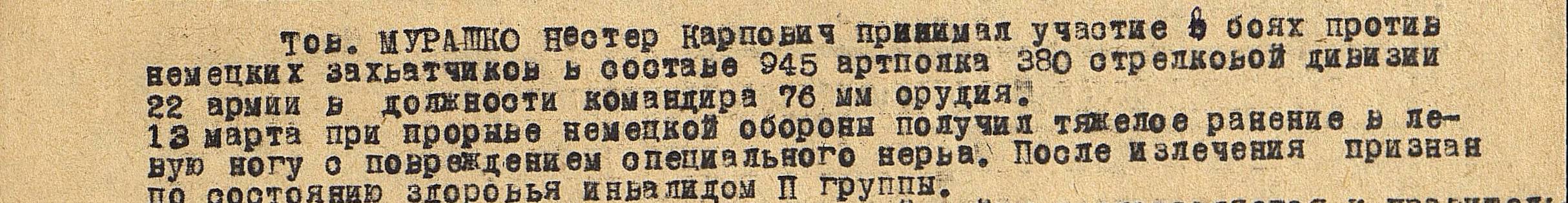 